Частное профессиональное образовательное учреждение«Южный многопрофильный техникум»Специальность/профессия:Наименование дисциплины: ОбществознаниеПреподаватель: Живица Мария АлексеевнаКурс: 1Группа: 19ДО-9Тел/ адрес эл. почты преподавателя: 961 588 48 02, mari.zhivitsa@bk.ru Тема № 15.1 Избирательная кампания в Российской Федерации№15. 2 Отличительные черты выборов в демократическом обществе 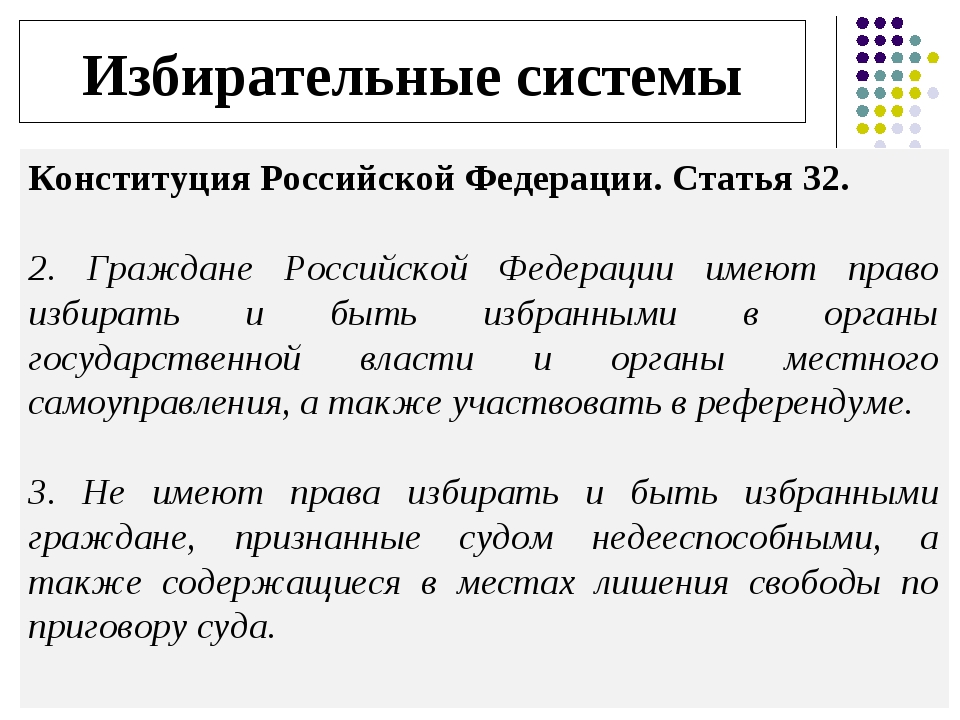 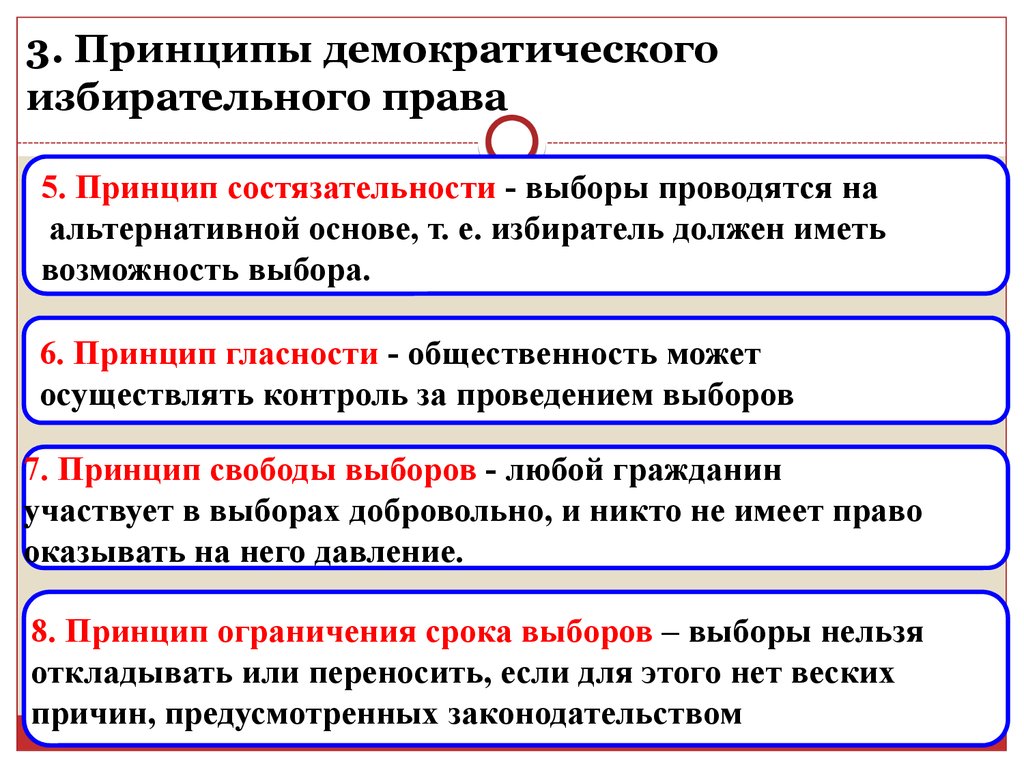 1. Избирательная система – политический институт, обеспечивающий формирование выборных органов государственной власти.2. Компоненты избирательной системы:1. избирательное право – комплекс правовых норм о порядке выборов. в узком смысле слова – политическое право граждан избирать (активное) и быть избранным (пассивное избирательное право); в широком смысле слова – избирательные законы и подзаконные акты (инструкции), относящиеся к избирательному процессу2.избирательный процесс (избирательная процедура) – комплекс действий в процессе выборов: подготовительная стадия (назначение даты выборов, регистрация и учет избирателей); выдвижение и регистрация кандидатов; предвыборная агитация и финансирование выборов; голосование и подведение итогов выборов.3. процедура отзыва депутатов.3. Принципы демократического избирательного права (выделены). Голосование может быть:равным (один человек – один голос; равенство прав кандидатов) – неравное;всеобщее (все старше 18 лет, без цензов) – цензовое;тайное – открытое;непосредственное – многоступенчатое (косвенное, т.е. голосование за выборщика, а не депутата);Выборы также должны быть свободными, состязательными, гласными, с точным сроком выборов.Перечень вопросов для изученияСущность избирательного права?        2. Укажите характерные черты для демократических выборов?         3. Привести примеры референдумов из истории нашей страны Список литературыОбществознание. Боголюбов Л.Н Обществознание Важенин А. Гhttps://infourok.ruЗадание для контроляОтветить на вышеуказанные вопросы Переписать лекцию в тетрадь ( каждому студенту отправлено на электронную почту)Выполнение задания необходимо сделать с 01,06,2020 по 05,06,2020 до 17.00 Выслать домашнее задание на электронную почту  mari.zhivitsa@bk.ru